Публичный докладМБОУ «СШ № 3» п. Яблоновский по итогам работы за 2015-2016 учебный годОбщая характеристика учрежденияМатериально-техническое обеспечение и оснащенность образовательного процессаМБОУ «СШ № 3» п.Яблоновский2015-2016 учебный год.       Материально- техническая база – необходимое условие функционирования образовательного учреждения и реализации программы развития. Дальнейшее совершенствование материально- технического обеспечения образовательного учреждения и его структурных подразделений современным учебным и спортивным оборудованием, информационно- техническими средствами будет способствовать качественному решению тех задач, которые стоят перед образовательным учреждением.     Школа имеет два здания и филиал «НОШ» х.Хомуты. Для организации досуга в образовательном учреждении имеется актовый зал на 200 посадочных мест (площадь  139,5 кв.м. ).      Для адаптации в современном обществе на базе образовательного учреждения  работают кабинет  логопеда ( пл.18 кв.м.)..
     С целью обучения навыкам ведения домашнего хозяйства в образовательном учреждении имеется кабинет обслуживающего труда ( пл. 65 кв.м.), оснащенный  швейными машинками ( 11 шт.). БИБЛИОТЕКА
    Школьная библиотека - идеальное место, где пересекаются три главные составляющие полноценной среды развития ребенка – информация, культура и общение. 
Общая площадь библиотеки составляет 81 кв. м.Число посадочных мест в читальном зале — 25
В библиотеке имеется:
1 компьютер, 1 многофункциональное устройство (принтер, ксерокс, сканер).Общий фонд библиотеки насчитывает 14226 худ. книг; 5264 учебников..СПОРТИВНЫЙ  ЗАЛ
     В школе 2 спортзала, площадью 148,3 кв.м.;63,8 кв.м. . Спортзалы  оснащены раздевалками для мальчиков и девочек.
     Для проведения образовательного процесса имеется необходимый спортинвентарь. По окончанию учебного процесса учащиеся занимаются в секциях: баскетбол, легкая атлетика, волейбол, вольная борьба.СТОЛОВАЯ      Питание детей  в  школе    осуществляется в столовой  на 1 этаже, которая имеет   85 посадочных мест.   В образовательном учреждении охват горячим питанием составляет   70%.        Меню разработано с учетом калорийности и  витаминизации блюд. МЕДИЦИНСКОЕ ОБСЛУЖИВАНИЕ
    Для сохранения здоровья и профилактики заболеваний на базе образовательного учреждения функционирует   медицинский кабинет, состоящий из смотровой ( пл.15,2  кв.м ) и прививочной комнат ( пл.16,8 кв.м.).     Кабинеты оснащены всем необходимым оборудованием.
     В прививочном кабинете дети получают все необходимые прививки согласно плану-задания.   В школе имеется кабинеты химии ( пл. 67 кв.м.); физики ( пл. 65,8 кв.м.); биологии (64,9 кв.м.); информатики ( пл. 65,3кв.м. ), ОБЖ ( пл. 17,4 кв.м.) оснащенные   согласно  СанПиНу.На модернизацию образовательного процесса школы из районного бюджета выделено в 2015-2016 учебном  году: 1 960 800 руб.        Замена  кровли  старого  здания – 1 870.00 руб.      Замена  электропроводки -  580 000 руб.-      2 ПК – 38.000 руб.      1 принтер/копир/сканер, программное  обеспечение- 52.800 руб.      Депутатом  государственного Совета –Хасэ Республики  Адыгея Дзетль А.Б.  перечислено- 500 000 руб. на замену электропроводки.   Проведен косметический ремонт  помещений  силами   школы.Анализ воспитательной работы 2015- 2016 учебный годМБОУ СШ №3          Подводя итоги воспитательной работы за 2015/2016 учебный год, следует отметить, что педагогический коллектив школы в течение учебного года стремился успешно реализовать намеченные планы, решать поставленные перед ним задачи. Для реализации поставленных задач были определены приоритетные направления, через которые и осуществлялась целенаправленная воспитательная работа: гражданско-правовое, военно-патриотическое, духовно-нравственное, художественно-эстетическое, экологическое,  трудовое, физкультурно-оздоровительное.         В школе работали 28 классных руководителей: 10  классных руководителей начального звена, 16 – среднего звена, 2 классных руководителя старшего звена.           Целью воспитания в школе являлось создание условий для воспитания интеллектуально развитой, физически и нравственно здоровой, культурной, свободной и ответственной личности, гражданина, патриота.           В течение года педагогическим коллективом решались следующие задачи: - развитие у учащихся гражданско-патриотических качеств, активной гражданской позиции, уважения к истории Отечества, гордости за свой народ, свою культуру; - усовершенствование системы ученического самоуправления в целях повышения эффективности ее деятельности; - активизация работы классных руководителей с девиантными учащимися                    и социально-неблагоприятными семьями; - активизация деятельности методического объединения классных руководителей; - создание базы данных, продолжение аналитико-диагностической деятельности классными руководителями по изучению личности учащегося; - совершенствование формы работы по привлечению родителей                                       в воспитательном процессе;-организация межведомственного взаимодействия в вопросахвоспитательной работы.        В качестве основных направлений содержания воспитательной работы были определены следующие:  учебное (формирование сознательного отношения к учебе);духовно-нравственное (культура общения, формирование норм морали, способность самооценки, чувства собственного достоинства);гражданское (уважение к закону, государственная символика, традиции); спортивно-оздоровительное (секции, эстафеты, соревнования, дни здоровья);  социальное (летний отдых, социальная защита);эстетическое (выставки, кружки, конкурсы, праздники, вечера, встречи, концерты, экскурсии);  патриотическое (встречи с ветеранами, месячник оборонно- массовой работы в школе, акция «Ветеран живет рядом», «Георгиевская ленточка»);  экологическое (охрана окружающей среды, благоустройство территории школы и поселка);   трудовое (экскурсии, профориентация);самоуправление (детская организация «Содружество»).                Воспитание осуществлялось с помощью: уроков общеобразовательногоцикла; внеклассной деятельности; внешкольной деятельности.В рамках образовательной программы в течение года велась работа по формированию патриотического, гражданского и духовно-нравственноговоспитания у учащихся средствами внеклассной деятельности.                                             Воспитательная работа велась в тесном сотрудничестве с учителямипредметниками, педагогами дополнительного образования, старшей вожатой,социальным педагогом,  логопедом, психологом, родителями обучающихся. Целью управленческой системы школы являлось совершенствование процесса принятия решений на всех уровнях управления школой /родители – ученики – педагоги/.        Управление процессом воспитания строилось  по следующим направлениям: 1. Совместная работа с методическим центром: а) связь с общественными организациями;2. Административная работа: а) повышение квалификации классных руководителей; б) знакомство с опытом воспитательной работы школ, семинары, конференции; в) обмен опытом; г) МО классных руководителей; 3. Сбор информации: а) педагогическое наблюдение; б) анкетирование, мониторинг; в) анализ собранной информации. 3. Планирование: а) разработка проектов и планов программ, направленных на развитие учащихся, повышение их уровня воспитанности; б) подбор форм и методов в соответствии с собранной и отработанной информацией.          Методическая работа в рамках воспитательной системы школы строилось  в нескольких направлениях: методическая работа классных руководителей;методическая работа педагогов дополнительного образования;методическая работа социальной службы школы. Классные руководители исследуют состояние и эффективность воспитательного процесса в классе, пользуясь методиками определения уровня воспитанности классного коллектива и отдельно каждого ученика класса во внешнем педагогическом аспекте, изучают уровень развития коллектива по соответствующим составляющим. Классные руководители умеют анализировать воспитательную работу в классе, используя проблемный и системный методы анализа.         Индивидуальная работа классного руководителя с детьми «особой зоны внимания» предполагала индивидуальное собеседование, «включение» в дела класса и школы, систему поручений. К трудностям в методической работе следует отнести поиск новых форм работы с родителями и учащимися, умение моделировать воспитательную систему класса. Работа педагогического коллектива была построена на основе диагностики, коррекции деятельности, на отборе и реализации наиболее действенных форм ВР.       Выявлены в течение года и недостатки в планировании и организации работы в классном коллективе: а) планы воспитательной работы были составлены всеми классными руководителями, но не всеми сданы своевременно. б) по завершению учебного года каждым классным руководителем был проведён и написан анализ воспитательной работы с классом за прошедший учебный год.       Не все классные руководители детально проанализировали сферы деятельности классного коллектива: не обратили должного внимания на индивидуальную работу с детьми и родителями, на взаимоотношения класса и учителей предметников, на психологический микроклимат класса, на подготовку и проведение тематических классных часов.	Общие сведения о классных руководителях: возраст, квалификация, стаж педагогической деятельности, стаж работы в качестве классного руководителя.Уровень квалификации классных руководителей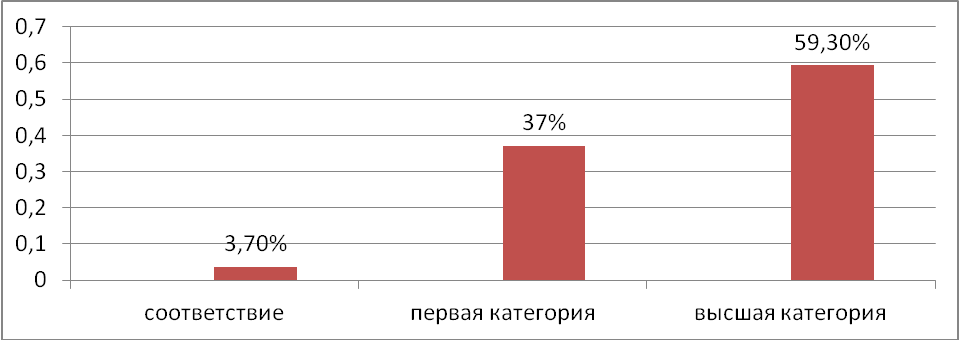 Педагогический стаж классных руководителей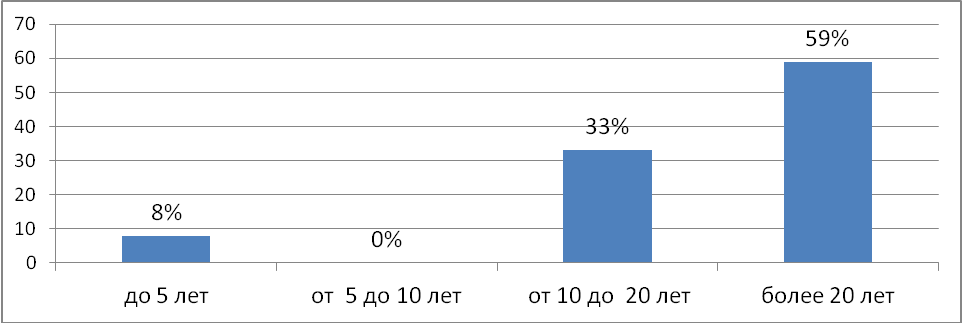 Возраст классных руководителей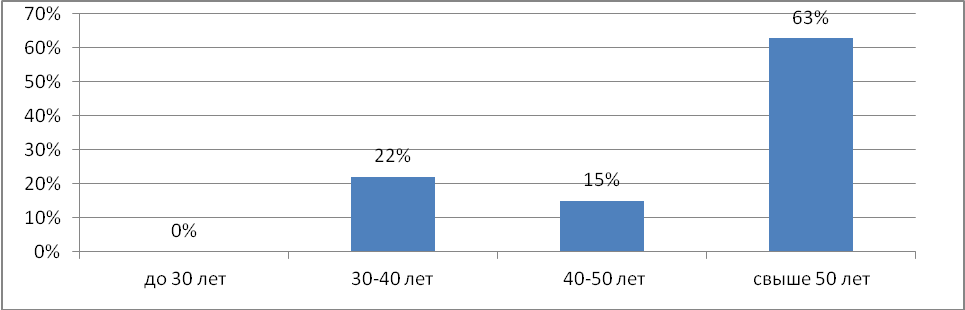 Образование классных руководителей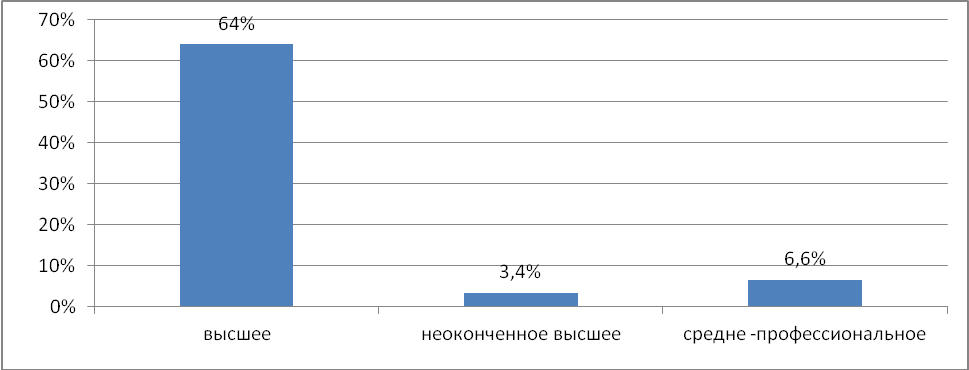 	Анализ выполнения планов воспитательной работы в классах за год показал, что учащиеся 1 классов получили необходимые знания по успешному сосуществованию в коллективе, учащиеся 5 и 10 классов  успешно прошли период адаптации, учащиеся 2-8 классов пополнили знания по разным сферам развития за счет правильно выбранной тематики классных часов и общешкольных мероприятий. Можно сказать, что практически все классные коллективы сформированы.       	Анализ системы внутришкольного контроля, рейтинга общественной активности классов, анкетирования учащихся показал, что наиболее эффективно в прошедшем учебном году проявили себя классные руководители: Ачмиз Светлана Казбековна,  Бадже Разиет Гиссовна, Едыгова Рузана Юрьевна, Саакян Оксана Руслановна,  Ачмиз Зарема Атамовна, Жане Сулиет Рашидовна,  Горицкая Ирина Анатольевна, Ачмиз Марина Гиссовна,  Гасанова Любовь Ивановна, Хагур Сусанна Ачирамовна,  Татлок Фатима Алиевна,  Каштанова Анисет Кадырбечевна. 	Многие планы классных руководителей представляют перечисление классных мероприятий, в большинстве случаев записанных по ходу их проведения. Что же касается анализа воспитательной работы, то большинство классных руководителей сделали это с душой, но в основном основываясь на своих наблюдениях и педагогической интуиции. Между тем сейчас наиболее актуально стоит вопрос не просто о формальном планировании, а об инновационных формах планирования, опирающихся на серьезную аналитическую основу. 	Но надо отметить, что в школе 28  классных руководителей, а открытые мероприятия дают всё время одни и те же учителя: Бакадорова Н.И.,  Хагур С.А., Каштанова А.К., Ачмиз С.К., Ачмиз М.Г., Шаповалова О.А., Татлок Ф.А., Богородицкая Т.Ф.  	Все  классные руководители проводят классные часы, принимают активное участие  в традиционных школьных делах (КТД к различным праздникам), особенно начальное и среднее звено. Но все эти мероприятия в плане общешкольном, а хотелось бы, чтобы классные руководители планировали  больше своих, общались с детьми в совершенно другой обстановке.            Результаты диагностики уровня воспитанности учащихся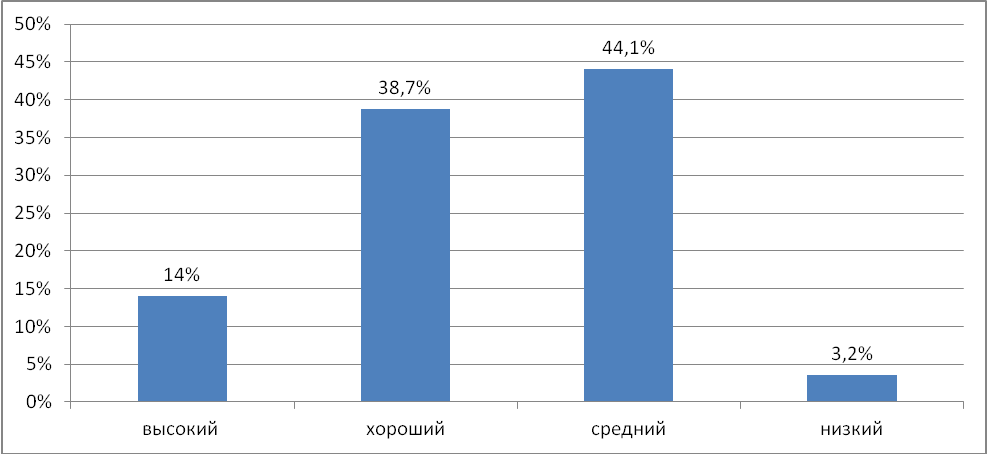 Развитие ученического самоуправления        Школьное самоуправление – это режим протекания совместной и самостоятельной жизни, в которой каждый ученик может определить свое место и реализовать свои способности и возможности. Основу школьного ученического самоуправления составляют: Общее собрание обучающихся учреждения, Совет старост детской организации «Содружество»,  классное ученическое собрание. Высшим органом ученического самоуправления является Общее собрание обучающихся - коллективный орган ученического самоуправления. Самоуправление  базируется  на основных принципах: • Равноправие. Выборность • Откровенность и гласность • Законность • Целесообразность • Гуманность • Самодеятельность • Ответственность        В школе сложились свои традиции и в формировании органов самоуправления. Организованная в школе совместная деятельность приучает детей к оценке и самооценке своей и групповой деятельности, развивает конструктивное мышление, формирует опыт группового планирования.                    У обучающихся формируется широкий диапазон разновидностей социального опыта в становлении организаторских качеств личности, разнообразный опыт познавательных, организаторских, исследовательских, творческих, технических, оформительских, трудовых действий.         Содержание работы органов самоуправления определяется исходя        из ведущих видов деятельности, характерных для организации внеурочных занятий в школе.                         Такими видами деятельности являются: - познавательная деятельность – предметные недели, встречи с интересными людьми, интеллектуальные игры, диспуты, конференции, консультации (взаимопомощь учащихся в учёбе); - трудовая деятельность – забота о порядке и чистоте в школе, благоустройство школьных помещений и двора, организация дежурства; - спортивно-оздоровительная деятельность, организация работы спортивных секций, соревнований, проведение дней здоровья; - художественно-эстетическая – концерты, фестивали, праздники, конкурсы, выставки;  -шефская деятельность – помощь младшим, забота о старших;                                           -информационная деятельность – выпуск стенной газеты « Для Нас».            Д/О «Содружество»  играет огромную роль в ученическом самоуправлении.Она способствует развитию организаторских способностей обучающихся, учит управлять и подчиняться, воспитывает такие качества, как самостоятельность, ответственность, предприимчивость, учит умению отстаивать свои права, права коллектива, умению делать свой выбор, способствует развитию гражданской и социальной ответственности за самого себя, окружающих людей, общество, государство, даёт возможность учащимся проявить свои творческие способности. Деятельность  объединения  направлена на развитие модели гражданского общества в рамках школьного коллектива, воспитание правовой культуры обучающихся, формирование у них активной гражданской позиции, развитие ученического самоуправления. В соответствии с уставом школы и положением «Об органах ученического самоуправления» детское объединение  взаимодействует с педагогическим советом и администрацией школы. В  данном объединении   были избраны 25 обучающихся, которые хорошо учатся, активно участвуют в жизни класса и школы, инициативны, ответственны. В октябре в школе прошли выборы Президента школы.   Президентом Школы стала ученица 9Б класса Степанян Анжела. Деятельность  Д/О осуществлялась на основании плана работы, утвержденного на первом заседании. План работы   скоординирован с планом учебно – воспитательной работы школы. Заседания   проводились 2 раза                   в четверть. По инициативе  Д/О были организованы различные конкурсы, смотры, соревнования: Смотр классных уголков, Выборы Президента школы,  Акция «Помоги другу» (помощь украинским детям и детям приюта а. Шовгеновск), фестиваль национальностей «Под небом единым», акция «Пусть всегда будет мама», акция «Нет пагубным привычкам», акция «Мы - граждане России», конкурс плакатов «Мы за здоровый образ жизни», Акция «Ветеран живёт рядом»,   КТД «Новогодние праздники».             В период 2015-2016 учебного года в школе были проведены различные мероприятия, направленные на развитие социального партнёрства. Учащиеся сотрудничают с Управляющим советом школы, свои проблемы выносят на заседания учителей.  Поддерживая социальное партнёрство с Домом культуры посёлка, музыкальной школой,   с советом Ветеранов,   ребята сохраняют и преумножают народные традиции нашей малой Родины. Ведётся тесное сотрудничество с  полицией посёлка, приглашаются на встречи представители наркоконтроля.           Учащиеся 9-11 классов посетили Ярмарку профессий в п. Яблоновском                       и в ауле Тахтамукай. В целях воспитания социальной ответственности и компетентности членами  детского объединения проведены рейды по проверке внешнего вида учащихся  и учебников. В апреле была проведена отчётная ученическая конференция, на которой деятельность Д/О «Содружество»  в 2015-2016 учебном году признана удовлетворительной.       Подводя итоги работы  детского самоуправления в школе, следует назвать нерешенные проблемы:-нерегулярное посещение планерок для лидеров учащимися;-безынициативность, порой безразличие отдельных старшеклассников                       к школьным делам, и как следствие, потребительское отношение к школе.          Активную помощь в реализации плана работы детской организации оказывали классные руководители, учителя. Все проводимые дела планировались и обсуждались советом детской организации. Программа ДО «Содружество» включает в себя 8 направлений, связанных между собой логикой формирования подлинного гражданина                       и лидера. Программа открытая. Это позволяет её уточнять, дополнять, корректировать, совершенствовать. В рамках данной программы каждый учащийся, в зависимости от интересов, потребностей, склонностей, организаторских и творческих может выбрать дело по душе. Программа состоит из 8 направлений, по которым работают сектора в классах: Учебный сектор   Патриотический сектор  Шефский сектор    Экологический сектор    Культурно-массовый сектор   Трудовой сектор    Спортивный сектор         В работе по основным направлениям работы детской организации использованы были различные формы деятельности в зависимости                           от возрастных особенностей членов организации. Большое внимание  было уделено учёбе.  Для повышения уровня культуры учащихся постоянно проводились операции «Внешний вид», «В школу без опозданий», рейды                   по проверке учебников «Книга - твой друг».           Работа в патриотическом секторе помогает развивать патриотизм                      на основе помощи близким, помощи ветеранам войны и труда. За каждым классным коллективом были закреплены ветераны, которых ребята посещали на дому, поздравляли с праздниками. В рамках акции «Ветеран живет рядом» учащиеся школы оказывали помощь ветеранам, вручались поздравительные открытки  ветеранам войны и труда, детям войны. Во время проведения традиционного школьного фестиваля «Песня в военной шинели»,    посвященного 71 –годовщине Великой Победы,  учащимся удалось окунуться в атмосферу военных лет и лучше понять события Великой Отечественной войны.        Большое внимание уделялось экологическому воспитанию детей. Ребята принимали активное участие в экологических акциях  «Птичья столовая», «Зеленая планета».          В период 2015-2016 учебного года в детской организации были проведены различные мероприятия, направленные на развитие социального партнёрства.           Детская организация активно участвовала во  всех  районных конкурсах.  Основные проблемы в работе Детской организации: 1) Слабая мотивация детей; 2) Низкая активность некоторых классов; 3) Слабая материально-техническая база.Исходя из выявленных проблем, основными задачами на следующий год является: организация актива, повышение мотивации детей к участию в делах детской организации, совершенствование системы самоуправления. Кроме того, важнейшими задачами остаются: развитие творческой активности, формирование ЗОЖ, воспитание толерантности. Грамотно спланированная                  и правильно организованная работа воспитывает в детях осознание важности своего труда, ответственность и желание заниматься общественной работой, помогает процессу социализации учащихся. Поэтому со стороны классных руководителей, старшей вожатой, педагогов ДО и заместителя директора по ВР должен осуществляться неформальный подход к школьному самоуправлению. Дальнейшая работа с органами школьного самоуправления – вот важная задача на будущее. Активизировать детское общественное движение можно и через расширение взаимодействия ДОс учреждениями дополнительного образования и другими социальными партнерами. Наблюдение, анкетирование, посещение классных часов и открытых мероприятий, работа с отчетом и анализом деятельности неизменно показывают высокий потенциал начальной школы, хочется отметить очень достойную работу классных руководителей: Ачмиз С.К., Бадже Р.Г., Едыговой Р.Ю., Жане С.Р., Бакадоровой Н.И., Кораблиной Л.В., Кабертай Ш.А., Саакян О.Р., Шичиях З.Ю., Ачмиз З.А., Каштановой А.К., Горицкой И.А.,Гасановой Л.И.,Ачмиз М.Г., Хагур С.А.      Учителя начальной школы, на конец года их 10 человек, активно работали в течение года, проводили тематические праздники, отмечали памятные даты, проводили совместные мероприятия с родителями, совершали экскурсии, поездки. Начальная школа имеет самый большой процент (около 95%).                    Это лучшие показатели по школе. Традиционные дела являются местом демонстрации образа жизни и коммуникации всех представителей школы. Здесь происходит передача культурных ценностей от старших к младшим, возникает возможность взаимодействия и сотворчества различных возрастных групп. При планировании внеклассных общешкольных дел основным критерием являлось культурно-историческая, духовно-нравственная значимость мероприятия, связь с предметами гуманитарного - исторического, эстетического цикла. В период с 1.09. 15г.по 30.06.16г. было проведено много общешкольных традиционных коллективных творческих дел: День учителя, День Конституции Российской Федерации, Посвящение                  в первоклассники, Месячник спортивно – массовой работы, Праздник весны, Декада безопасности дорожного движения, Праздник юмора и смеха,  Праздник Победы, День Здоровья, Месячники «За здоровый образ жизни» (по борьбе с наркоманией, табакокурением, алкоголизмом),  День знаний, Новогодний бал-маскарад,  День защитника Отечества, Последний звонок, День защиты детей, Выпускной бал.                            Гражданско-правовое направление         В прошедшем учебном году педагогический коллектив продолжил работу по воспитанию уважительного отношения к символам и атрибутам Российского государства. Прививалась любовь к Малой Родине, к родной школе через традиционные школьные дела. Традиционно в школе прошли День Конституции, День народного единства, День флага Адыгеи. Обучающиеся приняли активное участие в конкурсе сочинений, рефератов, рисунков, плакатов на тему выборов. Одним из направлений в работе является воспитание гражданственности, патриотизма, уважения к правам, свободам и обязанностям человека. 	 В целях духовно-нравственного и гражданско-партиотического воспитания проведены   классные часы, акция «Ветеран живет рядом», «Помоги другу», был проведен сбор средств и вещей для  детей приюта а. Шовгеновск.             В течение года велась целенаправленная работа по развитию военно- патриотического сознания у учащихся, чувства сопричастности судьбам Отечества, сохранение и развитие чувства гордости за свою страну,                        что плодотворно влияло на формирование личности школьников,                                     их нравственных позиций. Все мероприятия были посвящены 71-годовщине Победы в Великой Отечественной войне. Проводились классные часы и внеклассные мероприятия: «Солдаты из нашей семьи», «Слава тебе - победитель солдат», «У войны не женское лицо»,  «Что ты знаешь о войне?», «Урок Славы», «Дети на войне», «Защитники Земли», читательские конференции, просмотры кинофильмов, «Неделя памяти и славы» для 1-4 кл,  фестиваль инсценированной песни «Песня в солдатской шинели».                              В школе были проведены конкурсы: рисунков «Великая Отечественная война 1941- 1945 г.г. глазами детей»,   выставки творческих работ «Планета Доблести и Славы», «Листая памяти страницы истории…», конкурс чтецов «Я люблю тебя, Россия!»  Классные руководители проводили Уроки мужества, посвящённые памяти воинов погибших в Великой Отечественной войне и локальных конфликтах. В рамках месячника «Оборонно-спортивной работы» прошли: Смотр строя и песни, спортивная эстафета «Вперёд, мальчишки»,  спортивное соревнование «Быстрее, выше, сильнее», участие в районной военно- спортивной игре «Зарница». Все перечисленные соревнования проводились совместно  с учителями физической культуры:  Кумук В.А., Токаревой Л.А., Саркисян Х.Г.,  Ехутль Р.У.                            Художественно-эстетическое направление          Задача, которая решалась в 2015-2016 учебном году - художественно-эстетическая направленность обучающихся: стремление формировать свою среду, свои действия по эстетическим, культурным критериям; воспитание чувственной сферы, чуткости и видения прекрасного.           С этой целью проводились циклы бесед о культуре поведения, общения, речи, внешнего вида, гигиене, классные часы: «Народное творчество»,                      «О жизни и деятельности художников, музыкантов». Был проведён конкурс рисунков «Апрельская радуга».  Проводились мероприятия: концерт ко Дню учителя, День самоуправления, фотовыставка «Осенние зарисовки», литературно- музыкальная композиция, посвящённая Дню народного единства,  новогодний КВН. Обучающиеся посетили музыкальные спектакли, новогодние представления, передвижной планетарий, спектакли по духовно-нравственному воспитанию  постановки,  представленные   кукольным театром г. Майкопа,   посещают экскурсии, театры, филармонию.             Учащиеся 1-11-х классов по графику   посетили   музей                                    п. Яблоновский.             Количество посещений музеев и совершенных экскурсий   больше, чем в 2014-2015 учебном году. В следующем году необходимо увеличить количество посещенных музеев, выставок, спектаклей. В целях привлечения учащихся к поисково-изыскательной работе, связанной с историей своей малой Родины  проводились школьные конкурсы, выставки.            Одним из основных направлений в работе является экологическое и трудовое воспитание. Основополагающей идеей этого направления является систематический, совместный, созидательный, творческий, социально- значимый труд: уборка пришкольной территории, кабинетов, утепление окон, ремонт школьной мебели, дежурство. Проведена  акция «Чистый класс». Несмотря на то, что в каждом классе был выбран актив, который организовывал дежурство по классу, школе, уборку пришкольного участка, их деятельность была не всегда эффективна. Это направление требует серьёзной доработки.           Каждую четверть проводились субботники, где учащиеся школы сажали деревья,  вскапывали клумбы на территории поселка и школы, очищали территорию школы от сорной травы.                                     Физкультурно-оздоровительное направление           Особое внимание в школе уделяется спортивно – оздоровительной деятельности, пропаганде и внедрению физической культуры и здорового образа жизни в повседневную жизнь обучающихся. Сохранение и укрепление здоровья учащихся осуществлялось согласно программе «Школа – территория здоровья».   Нет ни одного обучающегося, состоящего на учёте           у врача- нарколога. С целью укрепления здоровья участников образовательного процесса во всех аспектах повседневной жизни используются элементы здоровьесберегающих технологий. В общешкольном плане работы имеется раздел «Здоровье». Он представляет собой комплексную систему физкультурно-оздоровительной работы.                                  Для сохранения и поддержания здоровья детей ведется спортивно- оздоровительная работа, в которой сочетаются разнообразные                                  по содержанию и форме виды досуга: информационно-познавательные игры, игровые тренинги, практические занятия, уроки Здоровья, инструктажи, дискуссии, походы.   Проведены мероприятия- конкурс рисунков среди учащихся 1-4 классов «За здоровый образ жизни» -конкурс рисунков и плакатов по профилактике наркомании, алкоголизма                   и табакокурения, профилактике  СПИДа, "Живи для жизни», «Жизнь без наркотиков» -конкурс творческих работ «Сквернословию – НЕТ!»- акции «Я выбираю спорт как альтернативу пагубным привычкам»,   «Наше здоровье – в наших руках!», «Жизнь прекрасна!», «Знать, чтобы жить!», «Жизнь без СПИДА» - «Урок чистой воды» ;       - внутришкольные соревнования по волейболу, баскетболу, настольному теннису, пионерболу,   уроки Здоровья, диспуты  - Дни Здоровья - Единый день профилактики.Волейбольная команда девушек (тренер Кумук В.А.) заняла:         1 место на районной Спартакиаде школьников по виду «Волейбол»;         1 место в Новогоднем республиканском турнире в г. Адыгейске;         1 место на приз главы «Яблоновское городское поселение».         Команда нашей школы (учитель Токарева Л.А.) заняла:            3 место в районной Спартакиаде школьников 2015-2016 учебного года по многоборью «Шиповка юных»,            3 место в районной спартакиаде школьников по виду спорта «Легкая атлетика» (учитель Токарева Л.А.),          3 место на приз главы администрации Тахтамукайского района «Марафон – 2016» (Уберия Анастасия, ученица 11А класса).           Трое детей нашей школы: Каримов Тимур (7А), Шкарлет Анастасия (4Г), Андриенко Вероника (6Б) прошли отборочный тур  на участие в летнем фестивале Всероссийского физкультурно – спортивного комплекса ГТО в г. Владимир.          Классными руководителями проводились классные часы по темам: «Спорт –альтернатива пагубным привычкам», «Алкоголь, наркотики, СПИД- жизнь без будущего», «Путешествие по королевству “Будь здоров!”,  «Наше здоровье - в наших руках».             Команда учащихся 8Б класса (кл. рук.Хагур С.А.) заняла третье место на районном конкурсе «Класс без вредных привычек». 	Дягилев Даниил, учащийся 5В класса, стал призером                                            в республиканском конкурсе «Я люблю тебя, жизнь!» Подготовила его на республиканский конкурс учитель рисования Дягилева С.А.         Одним из определяющих факторов успешного функционирования школы являлось обеспечение безопасности жизнедеятельности учащихся.                  В школе разработан план мероприятий «Безопасность образовательного учреждения». Согласно плану проводились тренировочные учения                            по эвакуации учащихся, учебные мероприятия по ликвидации очагов возгорания, проверялось умение владения огнетушителем.   В  кабинетах оформлены уголки по правилам дорожного движения. Осуществлялись меры по поддержанию противопожарного состояния на должном уровне. На стенах в коридорах школы вывешены схемы эвакуации, определен и изучен порядок действий в случае возникновения пожара.             В 2016-2017 учебном году следует продолжить просветительскую работу по пропаганде здорового образа жизни, активизировать работу ученического самоуправления, классных самоуправлений для повышения доли участия школьников в формировании своего здоровья, создать творческие группы на уровне классных коллективов с выходом                                 на общешкольный, продолжить информационно-консультативную работу                   для родителей с привлечением врачей-специалистов.                          Духовно – нравственное развитие личностиС целью воспитания у учащихся духовно- нравственных качеств в школе проводились мероприятия:           С 05.09.15г. по 05.10.15г.  проводился месячник, посвященный образованию Республики Адыгея. К проведению месячника были привлечены все учащиеся школы. Был проведен субботник, который прошел организованно: вскопаны клумбы, посажены цветы…          Во всех классах прошли классные часы, посвященные образованию Республики Адыгея.          Классные руководители организовали конкурс газет «Слава тебе, Адыгея!». К данному мероприятию отнеслись добросовестно учащиеся классов. По итогам конкурса лучшими газетами по содержанию и оформлению были газеты 5Б, 6А,8Б классов.  В 1-7 классах прошли конкурсы рисунков «Моя Родина».           В заключение месячника учителем  адыгейского языка Хагур С.А. было подготовлено и проведено  внеклассное мероприятие, посвященное образованию Республики Адыгея.  Были исполнены песни и танцы разных национальностей, населяющих территорию Республики Адыгея. Много говорили о необходимости хороших межнациональных взаимоотношений между людьми, о любви и уважении к человеку, независимо от национальной принадлежности. Праздник получился музыкальным. Звучали песни и стихи на разных языках. Учащиеся подошли к проведению праздника ответственно.                    Мероприятие прошло на высоком методическом уровне. В целях  воспитания у учащихся чувство любви и уважения к матерям, в школе проводился декадник, посвященный Всемирному Дню Матери: тематические классные часы, конкурс рисунков среди учащихся 1-6-х классов, библиотечные уроки, конкурс газет«Мы будем вечно прославлять…»Учащиеся 8А класса (кл. рук.Татлок Ф.А.) проводили открытое внеклассное мероприятие «Спасибо нашим матерям…». На мероприятие были приглашены все учителя школы, учащиеся 8-11-х классов.    Дети рассказывали стихи, пели песни, танцевали. Проводили викторины, конкурсы. Мероприятие, направленное на формирование  у учащихся любви и уважения к матерям, прошло интересно. В школе прошли мероприятия, способствующие формированию дружеских отношений между учащимися разных национальностей, а также уважения ко всем людям, населяющим территорию РА и РФ. Классные руководители проводили тематические классные часы, викторины, фестиваль, конкурсы рисунков и газет.            Были проведены анкета и исследования   на определение уровня сформированности духовно-нравственных качеств у учащихся 1–11 лет.В опросе приняли участие 693 человек. Согласно данным ответам участники опроса показали следующий уровень развития духовно-нравственных качеств.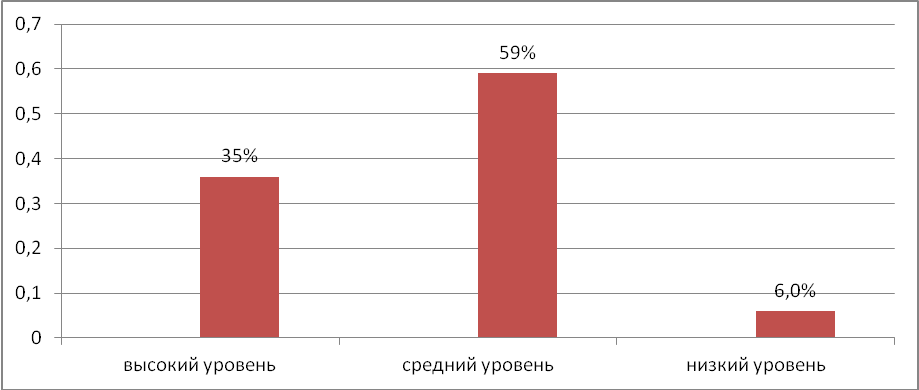                       Гражданско - патриотическое воспитание	В течение года педагогическим коллективом была проделана большая работа по этому направлению: воспитывалось уважение к символам и атрибутам Российского государства, прививалась любовь к Малой Родине, к родной школе через традиционные школьные дела.          Было проведено множество мероприятий, несущих гражданскую и военно-патриотическую направленность.   Учащиеся нашей школы приняли участие в школьных, поселковых, районных и республиканских мероприятиях:Операция  «Ветеран живёт рядом»;Акция «Аллея Победы»;Республиканский конкурс поздравительной открытки;Встреча  с выдающимися  спортсменами района «Мы – наследники Победы;Районный конкурс сочинений «Письмо в прошлое»;Районный фестиваль художественной самодеятельности;Военно – спортивная игра «Зарница»;Участие в   шествии «Бессмертного полка» в п. Яблоновский                        и   в районе; Участие в торжественных митингах в п. Яблоновский и в районе;Уроки Мужества с приглашением ветеранов войны;Участие в спортивных соревнованиях «Готов к  труду и обороне».         В  рамках подготовки к 71 – годовщине Великой Победы  в школе проводилась Единая зарядка. Затем был организован марафон для учащихся школы вместе со спортсменами  п. Яблоновский.         Проводился   районный фестиваль художественной самодеятельности,    посвященный  25 – годовщине образования Республики Адыгея.                                    В нем приняли участие  20 учащиеся нашей школы, представили четыре номера художественной самодеятельности. Все номера прошли  на   заключительный гала – концерт.             В преддверии празднования 71 – годовщины Великой Победы                  в Великой Отечественной войне учащиеся   школы   под руководством классных  руководителей   приняли участие в акции «Здесь живет ветеран». Ребята посетили все дома нашего микрорайона, в которых живут ветераны, и поздравили их с наступающим праздником Великой Победы. Ветераны поделились с учащимися своими воспоминаниями,                  а ребята подарили им рисунки «Мы обязаны все помнить», сделанные своими руками.  Тем самым, ребята выразили свое уважение к великому подвигу участников войны  и тружеников тыла.   В акции приняло участие 364 учащихся. Своим простым маленьким добрым делом, ребята хотели доказать, что действительно достойны того поколения, которое проливало кровь за  них.         В школе прошел фестиваль «Песня в солдатской шинели», в котором приняли участие учащиеся 5-8-х и 10 классы.	Все учащиеся подошли ответственно к данному мероприятия, но лучше всего подготовились учащиеся 5Б класса (кл.рук. Горицкая И.А.) и учащиеся 6А класса (кл.рук. Ачмиз М.Г.).Главным результатом деятельности общешкольного коллектива                                по патриотическому воспитанию  является трепетное и уважительное отношение к ветеранам Великой Отечественной войны, гордость за  нашу Родину,  за людей, населяющих нашу территорию, и желание старшеклассников служить в рядах защитников Родины.             Интеллектуально-познавательное направлениеОсновные виды деятельности этого направления: участие в предметных неделях, участие в школьных, районных и  республиканских предметных олимпиадах, конкурс детских творческих работ с применением ИКТ, цикл классных часов по данной тематике.           Предметные недели – ещё одна форма внеклассной работы.Нужно отметить, что в этом году   предметные недели прошли на должном уровне. Очень хорошо прошли недели математики (руководитель МО Каштанова А.К.), неделя начальных классов   (руководитель МО Ачмиз С.К.).   	Провести достойно предметную неделю нелегко. Необходима большая подготовка. Но это всего лишь одна неделя в году. Она должна проходить интересно и участвовать в ней должна большая часть детей школы.В следующем году планируется проведение недели начальных классов.             Победители олимпиад были торжественно награждены грамотами                    и призами   на общешкольных линейках.   В конкурсе «Русский медвежонок» участвовало 155 учащихся, а в математическом конкурсе «Кенгуру» -123 учащихся.          Во всех районных олимпиадах школа принимала активное участие.   Всего: 14 призовых мест.                                 Экологическое направление          Одним из условий и реализации экологического образования является единство классной и внеурочной работы по изучению проблем окружающей среды. Вопросы экологии проходили через выставки изобразительного творчества,  акции. Для старшеклассников организованы круглые столы по проблемам окружающей  среды. Основными направлениями деятельности являются: просветительская, воспитательная, природоохранная. В 5-8 классах проводятся экологические викторины, конкурсы «Люби и знай свой край родной», ведется учебно-исследовательская деятельность по изучению                     и охране окружающей среды.          С большим увлечением учащиеся принимают участие в  различных акциях таких, как «Чистое село», «Чисто двор», «День птиц», «День Земли». Учащимися, родителями и педагогами школы проведена большая работа по  благоустройству школьного двора: убрана территория, проведена посадка цветов и деревьев.          Воспитанию любви и бережного отношения к природе способствовало КТД «Живи, Земля!», в ходе которого прошли экологические десанты                              по уборке пришкольной территории от мусора. Во 2-4 классах прошли классные часы «Земля – наш общий дом» и конкурс  рисунков « Как прекрасна Земля, и на ней человек!».  Лучшие рисунки были вывешены                         в холле школы.  Дягилев Даниил, учащийся 5В класса, принял участие                     во Всероссийском конкурсе «Кавказ-дом пятнистой кошки» и стал победителем. Подготовила призера учитель рисования Дягилева С.А.          Анализ внеурочных мероприятий:           Большая планомерная воспитательная работа велась в этом году                      в классных коллективах  и в  школе в целом. Традиции - это то, чем сильна школа, то, что делает её родной                                     и неповторимой, близкой для тех, кто в ней учится, и тех, кто учит. Традиционные дела любимы, к ним готовятся заранее. Все школьные традиционные дела делились на общешкольные, классные                     и групповые.Что же касается традиционных школьных дел, то все они прошли успешно, это:- День знаний:- День учителя;-День образования Республики Адыгея- День Матери День борьбы со СПИДом"- День народного единства - Новогодние ёлки, "Новогодний бал"- День Защитника Отечества- Международный женский день- День Победы- День Пионерии- Последний звонок- Выпускные вечераВ  воспитательной работе школы на 2015-2016 учебный год были определены следующие направленности деятельности, на протяжении нескольких лет ставшие традиционными:-          духовно - нравственное  -	 интеллектуально-познавательное;-          гражданско-патриотическое;-          художественно-эстетическое;-          спортивно-оздоровительное;-          экологическое;-          профилактика правонарушений        В традиционных школьных мероприятиях участвуют все группы,                    но степень активности групп в жизни школы, естественно, разная. Это связано с работой классных руководителей,  их желанием и умением организовать, зажечь детей, умением привлекать к участию в мероприятиях каждого ребенка.       В этом учебном году наши ученики школы, под руководством педагогического коллектива, приняли участие в районных, региональных, всероссийских фестивалях и конкурсах.           Многие участники конкурсов награждены дипломами, благодарственными письмами и памятными призами.         Посещались классные часы и воспитательные мероприятия. Цели посещения: соответствие содержания мероприятий задачам воспитания; качество подготовки и проведения мероприятий; выполнение плана  воспитательной работы; удовлетворённость учащихся.          В целом мероприятия проходили  согласно плану.  Тематические конкурсы, акции, классные часы, беседы в той или иной степени проводили все педагоги. Особо следует отметить Ачмиз С.К.,   Ачмиз М.Г., Едыгова Р.Ю., Бакадорова Н.И., Хагур С.А., Чич Ф.З., Шаповалова О.А., Татлок Ф.А., Богородицкая Т.Ф.         Большое количество мероприятий этого года имели профилактическую направленность: профилактика вредных привычек, наркомании, других зависимостей; профилактика правонарушений; профилактика ВИЧ-инфекции; другие вопросы здоровья и безопасности детей.         При подготовке и проведении воспитательных мероприятий широко использовались информационно- коммуникативные технологии, шоу-технологии, деловые игры и ресурсы сети Интернет.       Не все мероприятия проходят на высоком уровне (низкая культура поведения, заинтересованность обучающихся). Посещаемость мероприятий не очень высокая, как правило, активны одни и те же ученики. Ученики – активные участники школьной жизни - дают мероприятиям высокие оценки, считают, что «неудачных дел не было», «всё понравилось».          В школе накоплен большой опыт патриотического и нравственного воспитания.Дополнительное образованиеНа базе  школы  в 2015-2016г  работало  10  кружков.         Анализируя состояние занятости учащихся  организованным досугом,  можно отметить, что большинство учащихся школы  занимаются в различных кружках, секциях, факультативах, курсах.        Большой популярностью в школе пользовался  кружок: «Поющие голоса»  (рук.Скуйбида С.П.).         Целью музыкального  кружка  являлось содействовать музыкально – эстетическому воспитанию детей, развитию их вкуса, приобщение к высоким патриотическим идеалам через наиболее доступный вид искусства – пение.На занятиях учащиеся слушали и разбирали произведения композиторов – классиков. Светлана Павловна имеет большой педагогический опыт, творческий педагог, всегда умело использует различные приемы, активизирующие процесс разучивания песен. Учащиеся любят петь, слушать музыку, играть на пианино. Посещаемость на кружках всегда была высокая. Благодаря  кружковцам  (рук.Скуйбида С.П.), школьные мероприятия                         в школе проходят  интересно.       Под руководством Ачмиз М.Г.   проводился кружок «Журналистика                    в школе».Целью данного кружка было обучение учащихся писать статьи.  Занятия проходили в форме беседы, делались заметки для газет, редактировались. Статьи  посвящались знаменательным календарным датам, а также проведенным школьным мероприятиям. Лучшие статьи печатались  в поселковой газете.         Всегда интересно и увлекательно было учащимся на занятиях  кружков: «Юный художник», «Вдохновение», «Мечта». Этому способствовало  высокое мастерство и искренняя увлечённость своим делом руководителя данных кружков  Дягилевой С.А. Дягилев Даниил, учащийся 5В класса, стал призером                                            в республиканском конкурсе «Я люблю тебя, жизнь!»  Дягилев Даниил, учащийся 5В класса, принял участие                                   во Всероссийском конкурсе «Кавказ-дом пятнистой кошки» и стал победителем.            Ребята с большим желанием посещали кружки «Спортивные игры»                             и «Легкая атлетика» (рук. Токарева Л.А.).Посещаемость учащихся всегда была высокая, потому что формы и методы работы, применяемые руководителем кружка,  нравились детям. Члены кружка «Юный художник» (рук. Дягилева С.А.) принимали участие в районных и республиканских конкурсах и награждены ценными призами.3 место в районной Спартакиаде школьников 2015-2016 учебного года по многоборью «Шиповка юных», 3 место в районной спартакиаде школьников по виду спорта «Легкая атлетика» (учитель Токарева Л.А.), 3 место на приз главы администрации Тахтамукайского района «Марафон – 2016»  (Уберия Анастасия, ученица 11А класса). Трое детей нашей школы: Каримов Тимур (7А), Шкарлет Анастасия (4Г), Андриенко Вероника (6Б) прошли отборочный тур  на участие                 в летнем фестивале Всероссийского физкультурно – спортивного комплекса ГТО в г. Владимир.Работа с родителями         В настоящее время в школе сложилась система мероприятий, направленных на сотрудничество с родителями – это традиционные родительские собрания, заседания родительских комитетов, организация концертов для родителей, приглашение их на школьные праздники, спортивные мероприятия, оформление поздравлений  к праздникам.	Следует отметить, что на должном уровне было организовано в течение года психолого-педагогическое просвещение родителей через общешкольные и классные родительские собрания. Большой упор делался на профилактику правонарушений среди подростков: беседы специалистов, лекции библиотекаря, социального педагога.          Анализ  показывает, что в  работе с родителями были и есть трудности: не все родители понимают значимость совместной работы с педколлективом, некоторые сознательно уклоняются от воспитания детей, многие остаются сторонними  наблюдателями.  Есть в школе и проблемные семьи, которые находятся на постоянном контроле администрации школы, классных руководителей,  инспектора  по делам несовершеннолетних. Хотелось бы, чтобы родители чаще приходили в школу, чтобы совместно с детьми участвовали в мероприятиях.             В 2016-2017 учебном году особое внимание уделить работе родительского всеобуча, администрации школы поставить на контроль организацию работы с родителями, эффективность которой помогает решить ряд проблем, связанных с обучением и воспитанием детей.                                 Профилактика правонарушений.           В школе действует система работы по профилактике правонарушений.              С каждым годом детей, лишенных внимая в семье,  становится всё больше. Классные руководители стараются  быстро реагировать  на постоянно возникающие  проблемы с такими детьми, тесно сотрудничая с социальным педагогом,   а если требуется, то и с инспектором по делам несовершеннолетних; постоянно держат в поле зрения учащихся, склонных                       к правонарушениям, и детей из неблагополучных семей. При неоднократном нарушении дисциплины, снижении успеваемости и прогулах учащиеся ставятся на внутришкольный контроль.На внутришкольном  учете  состояло на начало года - 4 учащихся, на конец – 6 учащихся:   ) Сагариев Руслан (8А),  Горохов Вадим (9А),  Титоренко Алексей (9В), Смирнов Дмитрий (9В), Голиков Максим (6В) , Лабуш Виталий (6А).         С ними проводились профилактические беседы, приглашались                            с родителями на совет по профилактике правонарушений. Усилиями педагогов такие учащиеся активно вовлекались к участию во всех классных     и школьных мероприятиях, к занятиям в кружках. С ними проводились профилактические беседы, приглашались с родителями на совет                              по профилактике правонарушений. 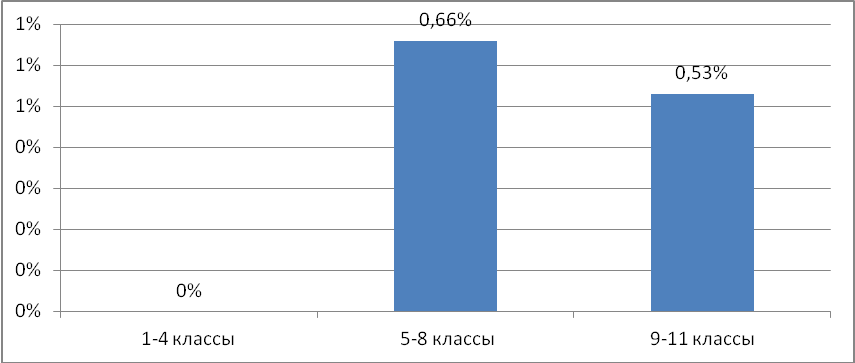          Опекаемых в прошедшем учебном году было 16  учащихся.  Они посещались по месту жительства.  Посещение проводилось с целью выяснения ситуации в семье и выполнение своих обязанностей опекуном. Все они по 2 раза  посещались на дому. Составлены акты обследования ЖБУ.  Администрация школы,  социальный педагог  Житникова М.С. и школьный психолог Тер – Осипова О.А.  проводили беседы с учащимися, склонными                 к правонарушениям, и с их родителями по таким темам: «Ответственность                 за общественно опасные деяния против личности и здоровья», «Роль родителей в профилактике наркомании, алкоголизма и курения», «Влияние курения и алкоголя на здоровье человека», «О вредных привычках».        Анализ результатов воспитательной работы и работы МО классных руководителей показал, что составленный план работы на год  выполнен.Безусловно, что все перечисленные выше дела и события способствовали воспитанию у учащихся целого ряда положительных качеств, способствующих развитию инициативы, активной жизненной позиции, формирует ответственность. Однако наблюдается и ряд проблем. На основе этих проблем, можно сформулировать задачи на будущий учебный год:По результатам анализа работы за год следует наметить задачи на следующий учебный год и провести корректировку плана работы:1. Продолжить работу по повышению научно-теоретического уровня педагогического коллектива в области воспитания детей.2. Обновлять и развивать единую систему школьного и классного ученического самоуправления.3. Формировать у учащихся представление о здоровом образе жизни, продолжать обновлять и развивать систему работы по охране здоровья учащихся.4. Создать и начать реализовывать программу по профилактике правонарушений и употреблению ПАВ.5. Увеличить использования ИКТ в работе классных руководителей.6. Оказание разноплановой поддержки родителям и привлечение их активной работе.7. Совершенствовать работу по приоритетным направлениям воспитательной деятельности (патриотическое, интеллектуальное, художественно-эстетическое воспитание, формирование здорового образа жизни).           Основным средством педагогического процесса должен стать индивидуальный подход к учащимся. Он опирается на результаты диагностической работы учителей и воспитателей, которая осуществляется по следующим направлениям: – характерологические особенности; – ценностные ориентации; – интересы и увлечения; – особенности интеллектуального развития;– развитие творческих способностей; – особенности общения в классе, школе, семье. Ф.И.О. учителяКлассКоличество часовКоличествоучащихсяНазвание кружкаСкуйбида С.П.6 -11кл.215«Поющие голоса»Ачмиз М.Г.6 кл.218«Журналистика  в школе»Дягилева С.А.5-6 кл.316«Юный художник»Шаповалова О.А.9кл.215«Юный эколог»Саркисян Х.Г.5 кл.215«Юные инспектора движения» Дягилева С.А.9-10 кл.322Драматический кружок«Вдохновение»Бекух Н.Х.7 кл.217«Увлекательная фотография»Токарева Л.А.5-6кл.5-8 кл.222218«Легкая атлетика»«Спортивные игры»Дягилева С.А.6 кл.218Хореографический кружок «Мечта»Всего:22176